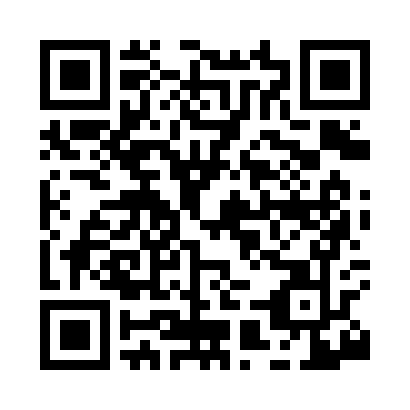 Prayer times for Fonda, Iowa, USAMon 1 Jul 2024 - Wed 31 Jul 2024High Latitude Method: Angle Based RulePrayer Calculation Method: Islamic Society of North AmericaAsar Calculation Method: ShafiPrayer times provided by https://www.salahtimes.comDateDayFajrSunriseDhuhrAsrMaghribIsha1Mon4:015:461:235:279:0110:462Tue4:025:471:245:279:0110:453Wed4:025:471:245:279:0010:454Thu4:035:481:245:279:0010:445Fri4:045:481:245:289:0010:446Sat4:055:491:245:288:5910:437Sun4:065:501:245:288:5910:428Mon4:075:501:255:288:5910:429Tue4:085:511:255:288:5810:4110Wed4:095:521:255:288:5810:4011Thu4:115:531:255:288:5710:3912Fri4:125:531:255:288:5710:3813Sat4:135:541:255:278:5610:3714Sun4:145:551:255:278:5510:3615Mon4:155:561:255:278:5510:3516Tue4:175:571:265:278:5410:3417Wed4:185:581:265:278:5310:3318Thu4:195:581:265:278:5310:3219Fri4:215:591:265:278:5210:3020Sat4:226:001:265:278:5110:2921Sun4:236:011:265:268:5010:2822Mon4:256:021:265:268:4910:2623Tue4:266:031:265:268:4810:2524Wed4:276:041:265:268:4710:2425Thu4:296:051:265:258:4610:2226Fri4:306:061:265:258:4510:2127Sat4:326:071:265:258:4410:1928Sun4:336:081:265:248:4310:1829Mon4:356:091:265:248:4210:1630Tue4:366:101:265:248:4110:1531Wed4:386:111:265:238:4010:13